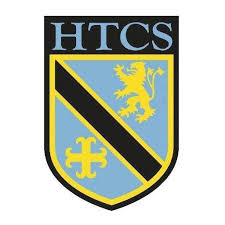          Mathematics Faculty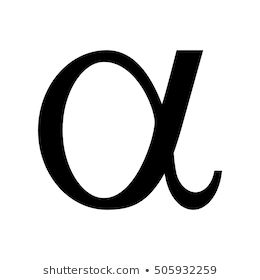                  Year 9 Autumn Term 2 – Alpha Scheme     Unit 4 Overview - Representing and Interpreting DataTopicKey IdeasProgressProgressProgressTopicKey IdeasRAGRepresenting and Interpreting DataI can construct and interpret time series graphs.Representing and Interpreting DataI can calculate averages from grouped frequency tables.Representing and Interpreting DataI can construct and interpret cumulative frequency diagrams.Representing and Interpreting DataI can calculate quartiles.LessonLearning FocusAssessmentKey Words1Constructing and interpreting graphs and charts, including histograms with equal class intervals, scatter graphs and pie charts (CM clips 163 – 168)Formative assessment strategies e.g. MWBs, whole class questioning, Diagnostic Questions, SLOP time with self-assessment, Live Marking etc.Assessment is also supported with our use of ILOs, set through Century Learning and Corbettmaths.Finally, units are assessed through skills checks and half termly assessments, as part of our Assessment Calendar in Mathematics.histogram, frequency, interval, scatter graph, correlation, positive, negative, pie chart, angle, sector2Constructing time series graphs. Interpreting and analysing trends in time series graphs. (CM clip 382)Formative assessment strategies e.g. MWBs, whole class questioning, Diagnostic Questions, SLOP time with self-assessment, Live Marking etc.Assessment is also supported with our use of ILOs, set through Century Learning and Corbettmaths.Finally, units are assessed through skills checks and half termly assessments, as part of our Assessment Calendar in Mathematics.time series, trend, analyse3Estimating the mean, identifying the modal class interval and identifying which class interval contains the median of grouped data (CM clips 52 & 55)Formative assessment strategies e.g. MWBs, whole class questioning, Diagnostic Questions, SLOP time with self-assessment, Live Marking etc.Assessment is also supported with our use of ILOs, set through Century Learning and Corbettmaths.Finally, units are assessed through skills checks and half termly assessments, as part of our Assessment Calendar in Mathematics.estimate, average, mean, median, mode, modal, interval, frequency, mid-point4Constructing and interpreting cumulative frequency diagrams (CM clips 153 & 154)Formative assessment strategies e.g. MWBs, whole class questioning, Diagnostic Questions, SLOP time with self-assessment, Live Marking etc.Assessment is also supported with our use of ILOs, set through Century Learning and Corbettmaths.Finally, units are assessed through skills checks and half termly assessments, as part of our Assessment Calendar in Mathematics.cumulative frequency, median5Calculating quartiles from a set of dataFormative assessment strategies e.g. MWBs, whole class questioning, Diagnostic Questions, SLOP time with self-assessment, Live Marking etc.Assessment is also supported with our use of ILOs, set through Century Learning and Corbettmaths.Finally, units are assessed through skills checks and half termly assessments, as part of our Assessment Calendar in Mathematics.quartile, lower quartile, upper quartile, interquartile range